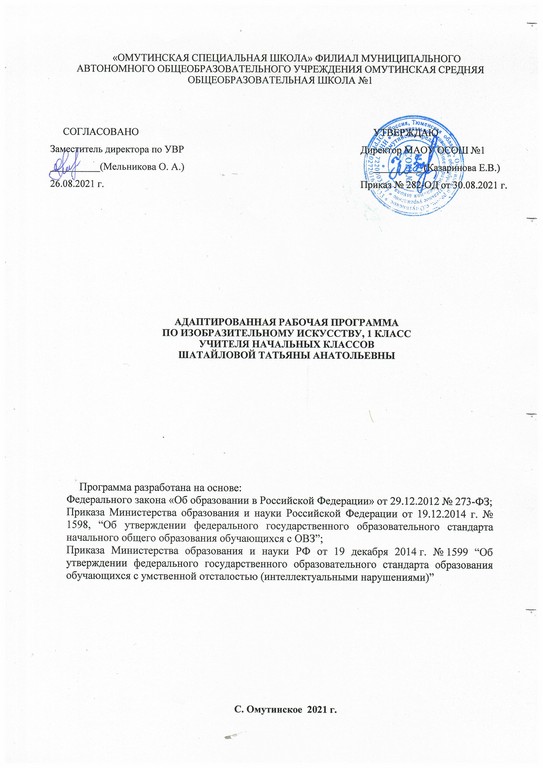 Планируемые результаты изучения предмета   Личностные результаты:уважительное отношение к семейным ценностям, бережное отношение к окружающему миру.заинтересованность в приобретении и расширении знаний.навыки сотрудничество с взрослыми  и сверстниками.установка на здоровый образ жизни.проявлять интерес к изобразительному искусству; развивать  воображение, желание и умение  подходить к любой своей деятельности творчески;развивать  способности  к эмоционально-ценностному отношению к искусству и окружающему мируМетапредметные результатыПознавательные:Освоение способов  решения  проблем  творческого и поискового характера. Использование знаково-символических средств представления информации для создания моделей изучаемых объектов и процессов, схем решения учебных и практических задач. Овладение логическими действиями сравнения, анализа, синтеза, обобщения, классификации по родовидовым признакам, установления аналогий и причинно-следственных связей, построения рассуждений, отнесения к известным понятиям.Овладение базовыми предметными и межпредметными понятиями, отражающими существенные связи и отношения между объектами и процессамиРегулятивные:Овладение способностью принимать и сохранять цели и задачи учебной деятельности, поиска средств ее осуществления. Формирование умения планировать, контролировать и оценивать учебные действия в соответствии с поставленной задачей и условиями ее реализации; определять наиболее эффективные способы достижения результата. Коммуникативные:Готовность слушать собеседника и вести диалог; готовность признавать возможность существования различных точек зрения и права каждого иметь свою; излагать свое мнение и аргументировать свою точку зрения и оценку событий. Развитие жизненной компетенции:Развитие адекватных представлений о собственных возможностях и ограничениях, о насущно необходимом жизнеобеспечении, созданию специальных условий для пребывания в школе, своих нуждах и правах в организации обучения.Овладение социально-бытовыми умениями, используемыми в повседневной жизни;Овладение навыками коммуникации;Дифференциация и осмысление картины мира и ее временно-пространственной организации;Осмысление своего социального окружения и освоению соответствующих возрасту системы ценностей и социальных ролей. Предметные результаты:использование приобретенных знаний для описания и объяснения окружающих предметов и их взаимосвязи;называть основные особенности каждого времени года; умение называть  изучаемые объекты, их части; умение описывать знакомые предметы по основным свойствам;умение сравнивать предметы по вопросам учителя (находить отличие и сходство);расширение словаря, умение отвечать на поставленный вопрос полным ответом. использовать в межличностном общении простую полную фразу из 3-4 слов. оценивать красоту  родной природы в работах художников.Предметные результаты освоения АООП общего образования включают освоенные обучающимися знания и умения, специфичные для каждой образовательной области, готовность к их применению, рассматриваются как одна из составляющих при оценке итоговых достижений. АООП ОО выделяет два уровня овладения предметными результатами:минимальный - является обязательным для всех обучающихся с умственной отсталостью;достаточный - не является обязательным для всех обучающихся.Минимальный и достаточный уровни усвоения предметных результатов по изобразительному искусству на конец обучения в 1 классе.Содержание учебного предметаДЕКОРАТИВНОЕ РИСОВАНИЕ На уроках декоративного рисования учащиеся знакомятся с лучшими образцами декоративно-прикладного искусства. Демонстрация произведений народных мастеров позволяет детям понять красоту изделий и целесообразность использования их в быту. В процессе занятий школьники получают сведения о применении узоров на коврах, тканях, обоях, посуде, игрушках, знакомятся с художественной резьбой по дереву и кости, стеклом, керамикой и другими предметами быта.Краткие беседы о декоративно-прикладном искусстве с показом изделий народных умельцев, учебных таблиц и репродукций помогают в определенной степени формированию у учащихся эстетического вкуса.Занятия по декоративному рисованию должны, как правило, предшествовать урокам рисования с натуры, так как они формируют технические и изобразительные умения учащихся.РИСОВАНИЕ С НАТУРЫ Рисованию с натуры обязательно предшествует наблюдение изображаемого объекта, определение его формы, строения, цвета и размеров отдельных деталей и их взаимного расположения. После всестороннего изучения предмета учащиеся передают его в рисунке так, как видят со своего места.Большое значение на этих уроках имеет правильный отбор соответствующего оборудования и моделей. Основная задача обучения рисованию с натуры в младших классах — научить детей рисовать, передавая в рисунке соотношения ширины и высоты, частей и целого, а также конструкцию предметов.На занятиях по рисованию с натуры очень важно выработать у учащихся потребность постоянно сравнивать свой рисунок с натурой и отдельные детали рисунка между собой. Существенное значение для этого имеет развитие у детей умения применять среднюю (осевую) линию, а также пользоваться простейшими вспомогательными (дополнительными) линиями для проверки правильности рисунка.РИСОВАНИЕ НА ТЕМЫ Содержанием уроков рисования на темы являются изображение явлений окружающей жизни и иллюстрирование отрывков из литературных произведений.В 1 классе задача тематического рисования сводится к тому, чтобы учащиеся смогли изобразить по представлению отдельные предметы, наиболее простые по форме и окраске. Например, дети рисуют елочные игрушки, снеговика, рыбок в аквариуме, выполняют рисунки к сказкам «Колобок», «Три медведя» и др.Ставя перед учащимися задачу передать в рисунке какую -либо тему, раскрыть сюжет отрывка литературного произведения, проиллюстрировать текст-описание, учитель должен сосредоточить свои усилия на формировании у них замысла, активизации зрительных образов. После объяснения учителя учащиеся рассказывают, что следует нарисовать, как, где и в какой последовательности.БЕСЕДЫ ОБ ИЗОБРАЗИТЕЛЬНОМ ИСКУССТВЕ Беседы об искусстве — важное средство нравственного и художественно-эстетического воспитания школьников.В 1 классе занятия ограничиваются рассматриванием изделий народных мастеров (преимущественно игрушек), репродукций художественных произведений, а также разбором иллюстраций в детских книгах. Отдельные уроки для такой работы не отводятся, а выделяется 10—15 минут в начале или в конце урока.Для подготовки учащихся к пониманию произведений изобразительного искусства важное значение имеет систематическая работа с иллюстративным материалом, рассчитанная на развитие у детей зрительного восприятия.В младших классах учитель в основном работает над тем, чтобы учащиеся смогли узнать и правильно назвать изображенные предметы. Во время бесед об искусстве, как и на других уроках рисования, не следует забывать о работе по обогащению словаря и развитию речи учащихся, по коррекции недостатков произношения.Тематическое планирование  Учебная дисциплинаУровни освоения предметных результатовУровни освоения предметных результатовУчебная дисциплинаМинимальный уровеньДостаточный уровеньИзобразительное искусствоорганизовывать свое рабочее место, правильно сидеть за партой, правильно держать тетрадь для рисования и карандаш;выполняя рисунки, использовать только одну сторону листа бумаги;выполнять карандашом предметы несложной формы, соединять точки, проводить от руки вертикальные, горизонтальные, наклонные, округлые (замкнутые) линии;ориентироваться на плоскости листа бумаги;закрашивать рисунок красками, соблюдая контуры рисунка; различать и называть цвета;узнавать и показывать основные геометрические фигуры и тела;передавать в рисунках основную форму предметов, устанавливать ее сходство с известными геометрическими формами с помощью учителя;называть в иллюстрациях изображения предметов, животных, растений, известных из ближайшего окружения, сравнивать их между собой.организовывать свое рабочее место, правильно сидеть за партой, правильно держать тетрадь для рисования и карандаш;выполняя рисунки, использовать только одну сторону листа бумаги;обводить карандашом шаблоны несложной формы, соединять точки, проводить от руки вертикальные, горизонтальные, наклонные, округлые (замкнутые) линии;ориентироваться на плоскости листа бумаги;закрашивать рисунок цветными карандашами, соблюдая контуры рисунка и направление штрихов (сверху вниз, слева направо, наискось);различать и называть цвета;узнавать и показывать основные геометрические фигуры и тела;передавать в рисунках основную форму предметов, устанавливать ее сходство с известными геометрическими формами с помощью учителя;узнавать и различать в иллюстрациях изображений предметов, животных, растений, известных из ближайшего окружения, сравнивать их между собой.№ урокаТема урока, тип урокаМодуль воспитательной программыКол-во часовДатаВ мире волшебных линий – 9ч1Осень золотая наступает. Осенний листопад.  Цвета осени. Аппликация.«День листопада»12Солнце на небе. Травка на земле. Забор. Рисование.13Фрукты. Овощи разного цвета. Рисование.14Простые формы предметов. Сложные формы. Рисование.15Линия. Точка. Пятно. Рисование.16Изображаем лист сирени. Рисование.17Лепим лист сирени.18Лепим. Матрешка.19Рисуем куклу неваляшку. 1От линии к рисунку, бумажной пластике и лепке – 7 ч10Деревянный дом в деревне. Лепка.Мини – экспедиция по селу «Преданья старины глубокой»111Изобрази деревянный дом из бревен. Аппликация.112Аппликация «Рыбки в аквариуме».113Зима. Снеговик. Праздник. Новый год. Аппликация. Лепка.114Новогодняя елка. Флажки на веревке для елки. Рисование. Аппликация.«Фабрика Деда Мороза»115Лепим человека из пластилина. Голова, лицо человека.116Лепка и рисунок. Зима. Белый зайка. Изобрази зайку: слепи и нарисуй.1От замысла к воплощению – 9 ч17Рассматривание картин художников.118Пирамидка. Рыбка. Аппликация.119Ваза с цветами. Аппликация.120Колобок. Нарисуй картинку.121Дома в городе. Аппликация.122Одноэтажный дом. Трехэтажный дом. Лепка.123Многоэтажный дом. Аппликация.124Весна пришла. Яркое солнце. Составить рассказ.125Весна. Почки на деревьях. Рисование.1Замысел плюс опыт равно творчество – 8ч26Весна пришла. Светит солнце. Бежит ручей. Плывет кораблик. Рисование.Общешкольный проект «Птица счастья»127Цветок. Ветка акации с листьями. Рисование.128Что украшают узором? Аппликация. Коврик для куклы. Узор в полосе. Аппликация.129Весна. Праздник. Хоровод. Сделай аппликацию и дорисуй ее.130Изобрази дом в деревне. Деревья рядом с домом. Рисование.Мини – экспедиция по селу «Преданья старины глубокой»131Грибы. Грибы на пеньке. Аппликация.132Придумай свой рисунок. (Учитывай понятия «наверху», «внизу»).  Рисование. Наверху облака. Внизу цветы. Рисование.133Придумай свой рисунок. (Учитывай понятия «над», «под», «посередине», «в центре»).1Итого 33 часаИтого 33 часаИтого 33 часа